Денят 11 май е историческа дата в календара на българската култура. За щастие той се превърна и в професионален празник на тези, които служат на писменото слово, като го съхраняват и разпространяват с идеята то да пребъдеИзложбата „Забранените книги”, която предлага Регионална библиотека " Христо Смирненски"-гр. Плевен , включва издания с интересна съдба, изграждали мисленето на хората поколения наред и оцелели във времето, книги от „арестуваните в спец фондове” и забранени заглавия, които от днешна гледна точка будят учудване. И нашите ученици се включиха в този ден да разгледат интересната изложба под ръководството на Госпожа Теменуга Тодорова.										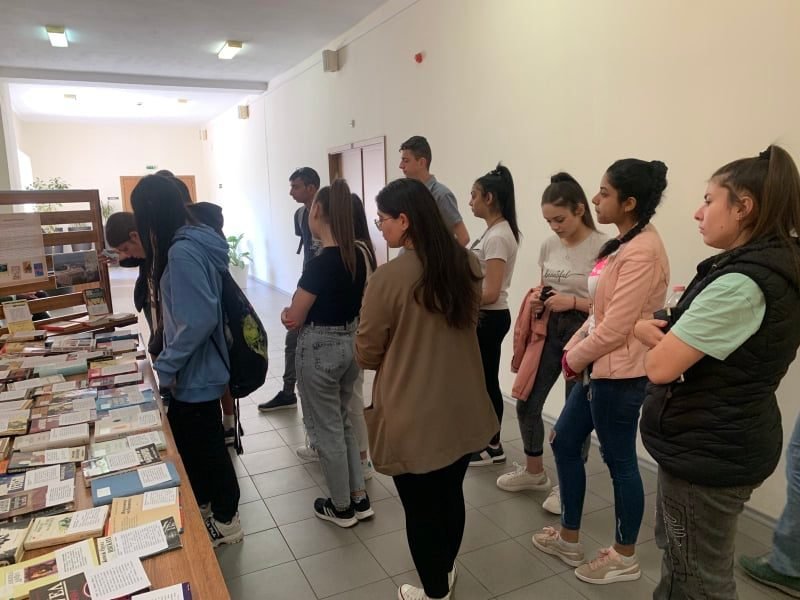 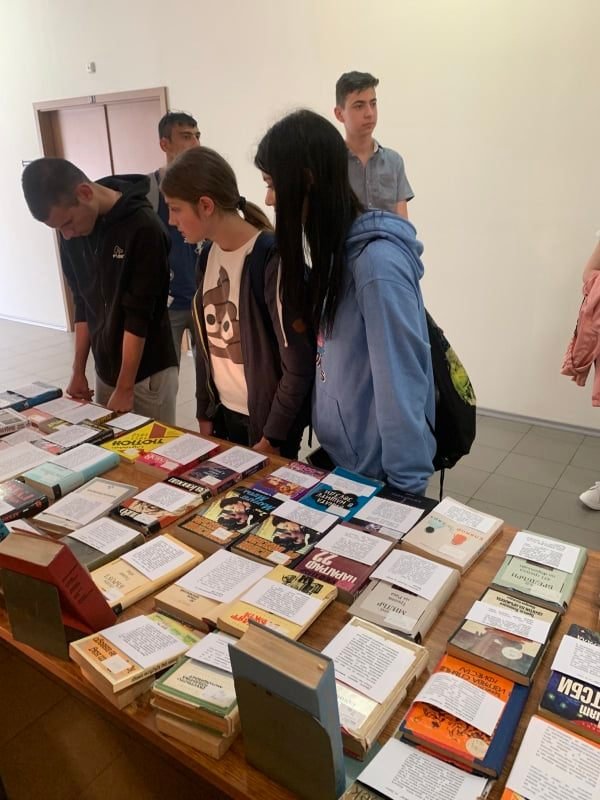 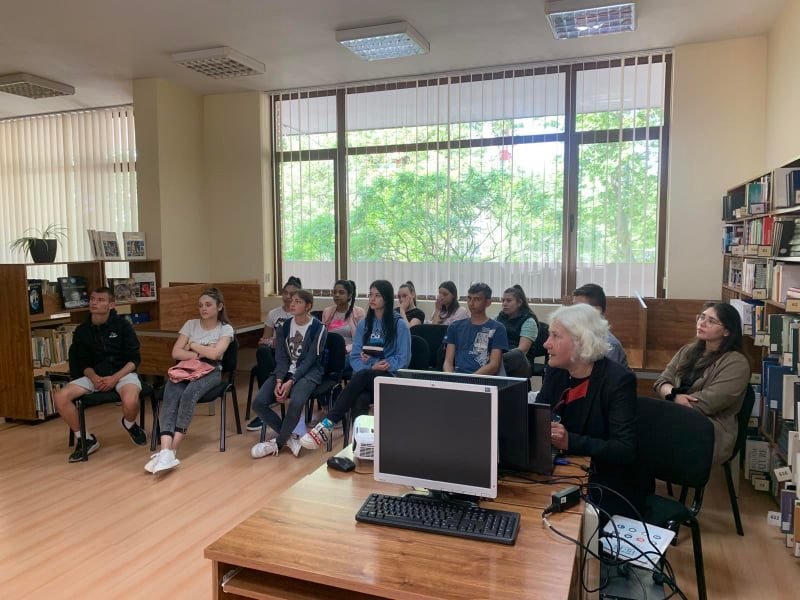 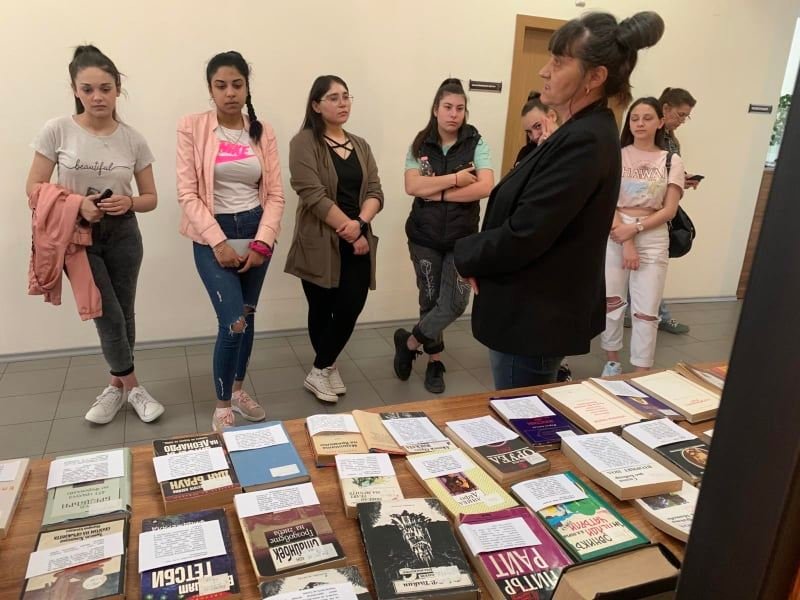 